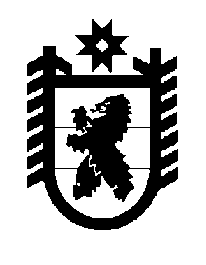 Российская Федерация Республика Карелия    ПРАВИТЕЛЬСТВО РЕСПУБЛИКИ КАРЕЛИЯПОСТАНОВЛЕНИЕот  5 июля 2019 года № 292-Пг. Петрозаводск О разграничении имущества, находящегося в муниципальной собственности Чёлмужского, Чёбинского, Великогубского сельских поселенийВ соответствии с Законом Республики Карелия от 3 июля 2008 года 
№ 1212-ЗРК «О реализации части 111 статьи 154 Федерального закона от 
22 августа 2004 года № 122-ФЗ «О внесении изменений в законодательные акты Российской Федерации и признании утратившими силу некоторых законодательных актов Российской Федерации в связи с принятием федеральных законов «О внесении изменений и дополнений в Федеральный закон «Об общих принципах организации законодательных (представительных) и исполнительных органов государственной власти субъектов Российской Федерации» и «Об общих принципах организации местного самоуправления в Российской Федерации» Правительство Республики Карелия п о с т а н о в л я е т:1. Утвердить:перечень имущества, находящегося в муниципальной собственности Чёлмужского сельского поселения, передаваемого в муниципальную собственность муниципального образования «Медвежьегорский муниципальный район», согласно приложению 1;перечень имущества, находящегося в муниципальной собственности Чёбинского сельского поселения, передаваемого в муниципальную собственность муниципального образования «Медвежьегорский муниципальный район», согласно приложению 2;перечень имущества, находящегося в муниципальной собственности Великогубского сельского поселения, передаваемого в муниципальную собственность муниципального образования «Медвежьегорский муниципальный район», согласно приложению 3.2. Право собственности на передаваемое имущество возникает у муниципального образования «Медвежьегорский муниципальный район» со дня вступления в силу настоящего постановления.            Глава Республики Карелия 					                  А.О. ПарфенчиковПриложение 1 к постановлению Правительства Республики Карелияот  5 июля 2019 года № 292-ППереченьимущества, находящегося в муниципальной собственности Чёлмужского сельского поселения, передаваемого в муниципальную собственность муниципального образования «Медвежьегорский муниципальный район»Приложение 2 к постановлению Правительства Республики Карелия   от  5 июля 2019 года № 292-ППереченьимущества, находящегося в муниципальной собственности     Чёбинского сельского поселения, передаваемого в муниципальную собственность муниципального образования «Медвежьегорский муниципальный район»Приложение 3 к постановлению Правительства Республики Карелияот   5 июля 2019 года № 292-ППереченьимущества, находящегося в муниципальной собственности Великогубского сельского поселения, передаваемого в муниципальную собственность муниципального образования «Медвежьегорский муниципальный район»_______________№п/пНаименование имуществаАдресместонахождения имуществаИндивидуализирующие  характеристики имущества1234Квартира № 1пос. Немино-3, ул. Набережная, д. 1общая площадь 36,6 кв. м,кадастровый номер 10:13:0000000:5895Квартира № 2пос. Немино-3, ул. Набережная, д. 1общая площадь 36 кв. м,кадастровый номер 10:13:0000000:5896Квартира № 1пос. Немино-3, ул. Набережная, д. 3общая площадь 31,8 кв. м,кадастровый номер 10:13:0000000:5899Квартира № 2пос. Немино-3, ул. Набережная, д. 3общая площадь 32,6 кв. м,кадастровый номер 10:13:0000000:5900Квартиры №  1, 2пос. Немино-3, ул. Набережная, д. 5общая площадь 83,2 кв. мКвартира № 1пос. Немино-3, ул. Набережная, д. 6общая площадь 45,3 кв. м, кадастровый номер 10:13:0000000:5907Квартиры № 1, 2пос. Немино-3, ул. Набережная, д. 8общая площадь 81,3 кв. мКвартира № 1пос. Немино-3, ул. Набережная, д. 9общая площадь 35,3 кв. м,кадастровый номер 10:13:0000000:5902Квартира № 2пос. Немино-3, ул. Набережная, д. 9общая площадь 35,7 кв. м,кадастровый номер 10:13:0000000:5901Квартира № 2пос. Немино-3, ул. Набережная, д. 13общая площадь 31,4 кв. мКвартиры № 1, 2пос. Немино-3, ул. Набережная, д. 21общая площадь 87,7 кв. мКвартиры № 1, 2пос. Немино-3, ул. Набережная, д. 23общая площадь 84,7 кв. м1234Квартиры № 1, 2пос. Немино-3,                      ул. Калинина, д. 2общая площадь 63,5 кв. мКвартира № 2пос. Немино-3,                  ул. Калинина, д. 3общая площадь 41,1 кв. мКвартиры № 1, 2пос. Немино-3,                ул. Калинина, д. 4общая площадь 74,3 кв. мКвартиры № 1, 2пос. Немино-3,                   ул. Калинина, д. 5общая площадь 65 кв. мКвартиры № 1, 2пос. Немино-3,                ул. Калинина, д. 6общая площадь 83,5 кв. мКвартиры № 1, 2пос. Немино-3,                ул. Калинина, д. 8общая площадь 58,3 кв. мКвартира № 1пос. Немино-3,                ул. Калинина, д. 9общая площадь 32,8 кв. м,кадастровый номер 10:13:0000000:6056Квартиры № 1, 2пос. Немино-3,                      ул. Калинина, д. 11общая площадь 81,4 кв. мКвартиры № 1, 2пос. Немино-3,                   ул. Калинина, д. 13общая площадь 67,4 кв. мКвартира № 1пос. Немино-3,                  ул. Калинина, д. 14общая площадь 32,4 кв. м,кадастровый номер 10:13:0000000:6027Квартира № 2пос. Немино-3,               ул. Калинина, д. 14общая площадь 31,9 кв. м,кадастровый номер 10:13:0000000:6028Квартиры № 1, 2пос. Немино-3,                     ул. Калинина, д. 16общая площадь 80,5 кв. мКвартиры № 1, 2пос. Немино-3,                  ул. Калинина, д. 17общая площадь 66,4 кв. мКвартиры № 1, 2пос. Немино-3,                   ул. Калинина, д. 18общая площадь 66,6 кв. м1234Квартиры № 1, 2пос. Немино-3,                     ул. Калинина, д. 19общая площадь 64,9 кв. мКвартиры № 1, 2пос. Немино-3,                     ул. Калинина, д. 20общая площадь 83,2 кв. мКвартиры № 1, 2пос. Немино-3,                     ул. Калинина, д. 21общая площадь 66,2 кв. мЖилой дом пос. Немино-3,                      ул. Гагарина, д. 1общая площадь 79,4 кв. мЖилой дом пос. Немино-3,                     ул. Гагарина, д. 2общая площадь 57,9 кв. мКвартиры № 1, 2пос. Немино-3,              ул. Гагарина, д. 2аобщая площадь 178 кв. мКвартиры № 1, 2пос. Немино-3,                    ул. Гагарина, д. 3общая площадь 78,4 кв. мКвартира № 1пос. Немино-3,                   ул. Гагарина, д. 7общая площадь 42,6 кв. мЖилой дом пос. Немино-3,                     ул. Гагарина, д. 8общая площадь 78,4 кв. мКвартиры № 1, 2пос. Немино-3,                     ул. Гагарина, д. 9общая площадь 63,8 кв. мКвартиры № 1, 2пос. Немино-3,                 ул. Гагарина, д. 11общая площадь 80,8 кв. мЖилой дом пос. Немино-3,                   ул. Гагарина, д. 13общая площадь 68,9  кв. мЖилой домпос. Немино-3,                   ул. Лесная, д. 1общая площадь 85 кв. мКвартиры № 1, 2пос. Немино-3,                  ул. Лесная, д. 5общая площадь 61,8 кв. м1234Квартиры № 1, 2, 3пос. Возрицы,                 ул. Лесная, д. 2общая площадь 200 кв. мКвартира № 1пос. Возрицы,                   ул. Лесная, д. 4общая площадь 26,3 кв. мКвартиры № 1, 2пос. Возрицы,                     ул. Лесная, д. 7общая площадь 59 кв. мКвартира № 1пос. Возрицы,                  ул. Лесная, д. 10общая площадь 19,7 кв. м,кадастровый номер 10:13:0000000:7211Жилой дом пос. Возрицы,                   ул. Лесная, д. 12общая площадь 44 кв. м,кадастровый номер 10:13:0000000:12291Квартира № 1пос. Возрицы,                ул. Лесная, д. 14общая площадь 21,7 кв. м,кадастровый номер 10:13:0100302:8Квартира № 1пос. Возрицы,                   ул. Лесная, д. 16общая площадь 42,3 кв. м,кадастровый номер 10:13:0000000:7209Квартиры № 1, 2, 3 пос. Возрицы,                   ул. Лесная, д. 24общая площадь 128,1 кв. мКвартиры № 1, 2, 3, 4 пос. Возрицы,                  ул. Лесная, д. 32общая площадь 230 кв. мКвартира № 2пос. Возрицы,                  ул. Нагорная, д. 3общая площадь 56,3 кв. мКвартиры № 1, 2пос. Возрицы,                     ул. Нагорная, д. 4общая площадь 93 кв. мКвартиры № 1, 2, 3, 4пос. Возрицы,                  ул. Нагорная, д. 8общая площадь 150 кв. мКвартира № 2дер. Чёлмужи,                  ул. Гагарина, д. 3общая площадь 43,3 кв. м,кадастровый номер 10:13:0100108:107Квартира № 1дер. Чёлмужи,                  ул. Гагарина, д. 6общая площадь 61,8 кв. м1234Квартира № 2дер. Чёлмужи,                    ул. Гагарина, д. 7общая площадь 49,4 кв. м,кадастровый номер 10:13:0000000:9330Квартира № 1дер. Чёлмужи,                  ул. Гагарина, д. 15общая площадь 48  кв. м,кадастровый номер 10:13:0100108:79Квартира № 2дер. Чёлмужи,                  ул. Гагарина, д. 15общая площадь 43,8 кв. м,кадастровый номер 10:13:0100108:80Квартира № 3дер. Чёлмужи,                  ул. Гагарина, д. 15общая площадь 48,2 кв. м,кадастровый номер 10:13:0100108:81Квартира № 1дер. Чёлмужи,                 ул. Гагарина, д. 17общая площадь 47  кв. м,кадастровый номер 10:13:0100108:89Квартира № 3дер. Чёлмужи,                  ул. Гагарина, д. 17общая площадь 47,5 кв. м,кадастровый номер 10:13:0100108:91Квартира № 3дер. Чёлмужи,                   ул. Гагарина, д. 19общая площадь 48,5 кв. м,кадастровый номер 10:13:0100108:84Квартира № 1дер. Чёлмужи,                  ул. Гагарина, д. 22общая площадь 23,3 кв. м,кадастровый номер 10:13:0100103:47Квартира № 3дер. Чёлмужи,                 ул. Гагарина, д. 22общая площадь 36,7 кв. м,кадастровый номер 10:13:0100103:48Квартира № 2дер. Чёлмужи,                   ул. Гагарина, д. 27общая площадь 32,5 кв. мКвартира № 2дер. Чёлмужи,                   ул. Гагарина, д. 29общая площадь 29,7 кв. м,кадастровый номер 10:13:0100103:66Квартира № 1дер. Чёлмужи,                   ул. Гагарина, д. 32общая площадь 32,5 кв. мКвартира № 3дер. Чёлмужи,                  ул. Гагарина, д. 37общая площадь 31,1 кв. мКвартиры № 1, 2, 3дер. Чёлмужи,                  ул. Гагарина, д. 39общая площадь 128,7 кв. м1234Квартиры № 3, 4 дер. Чёлмужи,                     ул. Гагарина, д. 43общая площадь 60,1 кв. мКвартиры № 1, 3дер. Чёлмужи,                ул. Комсомольская,    д. 1общая площадь 103,2 кв. мКвартиры № 1, 2дер. Чёлмужи,                   ул. Комсомольская,        д. 4общая площадь 94,7 кв. мКвартира № 3дер. Чёлмужи,                  ул. Комсомольская,     д. 8общая площадь 44,8 кв. м,кадастровый номер 10:13:0000000:9336Квартира № 2дер. Чёлмужи,                 ул. Комсомольская,                   д. 10общая площадь 44,1 кв. м,кадастровый номер 10:13:0100108:104Квартира № 2дер. Чёлмужи,                ул. Комсомольская,                  д. 12общая площадь 73,2 кв. мКвартира  № 2дер. Чёлмужи,                   ул. Молодежная, д. 1общая площадь 50,1 кв. м,кадастровый номер 10:13:0100103:90Квартира  № 3дер. Чёлмужи,               ул. Молодежная, д. 1общая площадь 57,7 кв. м,кадастровый номер 10:13:0100103:98Квартира  № 4дер. Чёлмужи,                 ул. Молодежная, д. 1общая площадь 50,1 кв. м,кадастровый номер 10:13:0100103:97Квартира  № 5дер. Чёлмужи,                  ул. Молодежная, д. 1общая площадь 57,9 кв. м,кадастровый номер 10:13:0000000:11758Квартира  № 2дер. Чёлмужи,                ул. Набережная, д. 1общая площадь 36,7 кв. м,кадастровый номер 10:13:0000000:9305Квартира  № 1дер. Чёлмужи,                  ул. Набережная, д. 5общая площадь 29,7 кв. м,кадастровый номер 10:13:0100108:245Квартиры № 1, 2  дер. Чёлмужи,                   ул. Набережная, д. 10общая площадь 86,8 кв. м1234Квартиры № 1, 2, 3, 4  дер. Чёлмужи,                   ул. Набережная, д. 12общая площадь 156 кв. мКвартиры № 2, 4  дер. Чёлмужи,                ул. Набережная, д. 14общая площадь 78 кв. мКвартира № 2 дер. Чёлмужи,                 ул. Набережная, д. 15общая площадь 31,1 кв. м,кадастровый номер 10:13:0100108:110Квартира  № 4дер. Чёлмужи,                  ул. Набережная, д. 16общая площадь 31,1 кв. мКвартиры № 1, 2, 3, 4 дер. Чёлмужи,                 ул. Набережная, д. 20общая площадь 96,7 кв. мКвартира № 1 дер. Чёлмужи,                ул. Набережная, д. 22общая площадь 61,3 кв. м,кадастровый номер 10:13:0100103:71Квартиры № 1, 2  дер. Чёлмужи,                  ул. Набережная, д. 25общая площадь 81,4 кв. мКвартира № 2 дер. Чёлмужи,                  ул. Набережная, д. 27общая площадь 38,7 кв. м,кадастровый номер 10:13:0100108:112Квартира № 3 дер. Чёлмужи,                 ул. Набережная, д. 27общая площадь 39,1 кв. м,кадастровый номер 10:13:0100108:113Квартиры № 1, 2, 3, 4 дер. Чёлмужи,                     ул. Набережная, д. 28общая площадь 86,6 кв. мКвартира № 2  дер. Чёлмужи,                  ул. Набережная, д. 30общая площадь 43,1 кв. м,кадастровый номер 10:13:0100108:238Квартира  № 1дер. Чёлмужи,                   ул. Набережная, д. 33общая площадь 41,7 кв. м,Квартира  № 1дер. Чёлмужи,                     ул. Набережная, д. 34общая площадь 55,5 кв. м,кадастровый номер 10:13:0100104:31Квартиры № 1, 2, 3, 4  дер. Чёлмужи,                  ул. Набережная, д. 37общая площадь 97,1 кв. м1234Квартира  № 1дер. Чёлмужи,                   ул. Набережная, д. 39общая площадь 59,5 кв. мКвартира  № 2дер. Чёлмужи,                   ул. Набережная, д. 41общая площадь 41,5 кв. м, кадастровый номер 10:13:0100108:70Квартира  № 1дер. Чёлмужи,                  ул. Набережная,                  д. 41аобщая площадь 80,3 кв. м,кадастровый номер 10:13:0000000:11930Квартира  № 2дер. Чёлмужи,                  ул. Титова, д. 1общая площадь 51,5 кв. м,кадастровый номер 10:13:0000000:9308Квартира  № 1дер. Чёлмужи,               ул. Титова, д. 2общая площадь 46,9 кв. м,кадастровый номер 10:13:0100102:37Квартира № 1 дер. Чёлмужи,                 ул. Титова, д. 3общая площадь 45,4 кв. м,Квартира  № 2дер. Чёлмужи,                   ул. Титова, д. 5общая площадь 48,7 кв. м,кадастровый номер 10:13:0100102:43Квартира  № 2дер. Чёлмужи,                  ул. Титова, д. 8общая площадь 48,5 кв. м,кадастровый номер 10:13:0000000:9333Квартира № 2 дер. Чёлмужи,               ул. Титова, д. 9общая площадь 51,8 кв. м,кадастровый номер 10:13:0100102:40Квартира  № 2дер. Чёлмужи,                  ул. Титова, д. 10общая площадь 46,9 кв. м,кадастровый номер 10:13:0100102:36 Квартира  № 3дер. Чёлмужи,                  ул. Титова, д. 10общая площадь 49,8 кв. м,кадастровый номер 10:13:0100102:34Квартира  № 2пос. Сергиево,                  ул. Гагарина, д. 6общая площадь 49,1 кв. мКвартиры № 1, 2  пос. Сергиево,                ул. Гагарина, д. 7общая площадь 86,5 кв. мКвартира  № 2пос. Сергиево,                   ул. Гагарина, д. 8общая площадь 48,8 кв. м1234Квартира  № 1пос. Сергиево,                     ул. Гагарина, д. 9общая площадь 61,6 кв. мКвартира  № 2  пос. Сергиево,                      ул. Гагарина, д. 11общая площадь 46,2 кв. м,кадастровый номер 10:13:0000000:9239Жилой дом пос. Сергиево,                     ул. Гагарина, д. 12общая площадь 46,9 кв. мКвартира № 2   пос. Сергиево,                   ул. Гагарина, д. 13общая площадь 47 кв. м,кадастровый номер 10:13:0000000:9274Жилой домпос. Сергиево,                  ул. Гагарина, д. 1общая площадь 70 кв. мКвартира № 2  пос. Сергиево,                   ул. Гагарина, д. 15общая площадь 19,4 кв. мЖилой дом пос. Сергиево,                 ул. Гагарина, д. 16общая площадь 39,1 кв. м,кадастровый номер 10:13:0000000:2186Жилой дом пос. Сергиево,                ул. Гагарина, д. 20общая площадь 39,5 кв. мКвартира  № 2  пос. Сергиево,                  ул. Гагарина, д. 24общая площадь 20 кв. м,кадастровый номер 10:13:0000000:9233Жилой дом пос. Сергиево,                 ул. Гагарина, д. 26общая площадь 40,2 кв. м,кадастровый номер 10:13:0000000:2177Квартира № 1 пос. Сергиево,                 ул. Гагарина, д. 26аобщая площадь 73 кв. мКвартира  № 2пос. Сергиево,                  ул. Гагарина, д. 29аобщая площадь 44,9 кв. мКвартиры № 1, 2пос. Сергиево,               ул. Гагарина, д. 33общая площадь 39,4 кв. мЖилой дом пос. Сергиево,                   ул. Гористая, д. 1общая площадь 50,6 кв. м,кадастровый номер 10:13:0000000:22571234Жилой дом пос. Сергиево,                   ул. Гористая, д. 3общая площадь 40,6 кв. м,кадастровый номер 10:13:0000000:2193Жилой дом пос. Сергиево,                  ул. Гористая, д. 5общая площадь 40,1 кв. мКвартиры № 1, 2  пос. Сергиево,                ул. Гористая, д. 6общая площадь 67,3 кв. мКвартиры № 1, 2   пос. Сергиево,                  ул. Гористая, д. 9общая площадь 69,1 кв. мЖилой домпос. Сергиево,                 ул. Гористая, д. 10общая площадь 39,7 кв. м,кадастровый номер 10:13:0000000:2201Квартира  № 1  пос. Сергиево,                ул. Гористая, д. 12общая площадь 42,5 кв. м,кадастровый номер 10:13:0000000:9275Квартира  № 2  пос. Сергиево,                   ул. Гористая, д. 12общая площадь 44 кв. м,кадастровый номер 10:13:0000000:9276Квартира  № 1пос. Сергиево,                  ул. Зеленая, д. 2общая площадь 20,5 кв. м,кадастровый номер 10:13:0000000:9255Квартира № 2   пос. Сергиево,                   ул. Зеленая, д. 2общая площадь 19,3 кв. м,кадастровый номер 10:13:0000000:9256Жилой дом пос. Сергиево,                  ул. Зеленая, д. 7общая площадь 39 кв. м,кадастровый номер 10:13:0000000:2234Квартиры  № 1, 2пос. Сергиево,                 ул. Зеленая, д. 8общая площадь 52,2 кв. мКвартиры № 1, 2  пос. Сергиево,                 ул. Зеленая, д. 10общая площадь 70,6 кв. мЖилой дом пос. Сергиево,                  ул. Зеленая, д. 13общая площадь 39,9 кв. м,кадастровый номер 10:13:0000000:2240Квартиры № 1, 2  пос. Сергиево,                 ул. Зеленая, д. 13аобщая площадь 124 кв. м1234Квартиры № 1, 2  пос. Сергиево,                 ул. Зеленая, д. 15общая площадь 124 кв. мЖилой дом пос. Сергиево,                      ул. Зеленая, д. 16общая площадь 104 кв. мЖилой дом пос. Сергиево,                ул. Зеленая, д. 17общая площадь 39,1 кв. м,кадастровый номер 10:13:0000000:2207Жилой дом пос. Сергиево,                 ул. Зеленая, д. 20общая площадь 41 кв. мКвартира № 2 пос. Сергиево,                  ул. Зеленая, д. 21общая площадь 34,8 кв. мЖилой дом пос. Сергиево,                ул. Лесная, д. 7общая площадь 48,3 кв. мЖилой дом пос. Сергиево,                 ул. Подсочная, д. 1общая площадь 38,9 кв. мЖилой дом пос. Сергиево,                ул. Подсочная, д. 2общая площадь 40 кв. мКвартира № 1  пос. Сергиево,                ул. Подсочная, д. 5общая площадь 47,5 кв. м,кадастровый номер 10:13:0000000:9290Квартира  № 2  пос. Сергиево,                 ул. Подсочная, д. 5общая площадь 47,4 кв. м,кадастровый номер 10:13:0000000:9291Квартира  № 1  пос. Сергиево,                ул. Подсочная, д. 7общая площадь 48 кв. мКвартиры № 1, 2  пос. Сергиево,                 ул. Калинина, д. 2общая площадь 38,6 кв. мЖилой дом пос. Сергиево,                  ул. Калинина, д. 6общая площадь 39,4 кв. м,кадастровый номер 10:13:0000000:2241Квартира  № 1пос. Сергиево,                 пер. Сосновый, д. 2общая площадь 18,8 кв. м,кадастровый номер 10:13:0000000:92151234Квартира  № 2пос. Сергиево,                 пер. Сосновый, д. 2общая площадь 19,9 кв. м,кадастровый номер 10:13:0000000:9216Жилой дом пос. Сергиево,                пер. Цветочный, д. 6общая площадь 39,6 кв. м,кадастровый номер 10:13:0000000:2224Квартира № 1 пос. Сергиево,                ул. Центральная, д. 2общая площадь 30,4 кв. м,кадастровый номер 10:13:0000000:9217Квартира № 2 пос. Сергиево,                  ул. Центральная, д. 2общая площадь 32,8 кв. м,кадастровый номер 10:13:0000000:9218Жилой дом пос. Сергиево,                  ул. Центральная, д. 6общая площадь 39,3 кв. м,кадастровый номер 10:13:0000000:2154Квартира  № 2пос. Сергиево,                   ул. Центральная, д. 7общая площадь 19,7 кв. мЖилой домпос. Сергиево,                 ул. Центральная, д. 8общая площадь 39,1 кв. м,кадастровый номер 10:13:0000000:2157Жилой дом пос. Сергиево,                  ул. Центральная, д.10общая площадь 39,3 кв. м,кадастровый номер 10:13:0000000:2158Жилой дом пос. Сергиево,                  ул. Центральная,                 д. 10аобщая площадь 39,8 кв. мЖилой дом пос. Сергиево,                 ул. Центральная, д. 12общая площадь 39,3 кв. м,кадастровый номер 10:13:0000000:2161Квартира № 2пос. Сергиево,                   ул. Центральная, д. 15общая площадь 19,2 кв. мЖилой дом пос. Сергиево,                 ул. Центральная, д. 18общая площадь 39,3 кв. м,кадастровый номер 10:13:0000000:2165Квартиры № 1, 2пос. Сергиево,                ул. Центральная, д. 25аобщая площадь 108 кв. мКвартира № 1 пос. Сергиево,                  ул. Центральная, д. 27общая площадь 62 кв. м,кадастровый номер 10:13:0000000:92791234Квартира  № 2пос. Сергиево,                ул. Центральная, д. 27общая площадь 60,8 кв. м,кадастровый номер 10:13:0000000:9280Квартира № 1 пос. Сергиево,                  ул. Центральная, д. 27аобщая площадь 60,6 кв. м,кадастровый номер 10:13:0000000:9281Квартира  № 2пос. Сергиево,                      ул. Центральная, д. 27аобщая площадь 60,5 кв. м,кадастровый номер 10:13:0000000:9282Квартира № 2 пос. Сергиево,                      ул. Центральная, д. 37общая площадь 45,6 кв. мКвартира  № 2пос. Сергиево,                   ул. Центральная, д. 4общая площадь 18 кв. мЖилой дом пос. Сергиево,                 ул. Центральная, д. 41общая площадь 41 кв. м,кадастровый номер 10:13:0000000:2209Квартира № 2 пос. Сергиево,                ул. Центральная, д. 47общая площадь 30,1 кв. мКвартира  № 1пос. Сергиево,                    ул. Центральная, д. 49общая площадь 73,8 кв. м,кадастровый номер 10:13:0000000:9288Квартира № 2 пос. Сергиево,                   ул. Центральная, д. 49общая площадь 72,5 кв. м,кадастровый номер 10:13:0000000:9289Жилой дом пос. Огорелыши,                 ул. Центральная, д. 2общая площадь 40,5 кв. м,кадастровый номер 10:13:0090101:119Квартира № 2пос. Огорелыши,                ул. Центральная, д. 4общая площадь 46,5 кв. м,кадастровый номер 10:13:0090101:169Жилой дом пос. Огорелыши,                   ул. Центральная, д. 6общая площадь 54,5 кв. м,кадастровый номер 10:13:0090101:108Квартиры № 1, 2  пос. Огорелыши,                  ул. Центральная, д. 10общая площадь 95,8 кв. мЖилой дом пос. Огорелыши,                 ул. Центральная, д. 11общая площадь 38,8 кв. м,кадастровый номер 10:13:0090101:1441234Квартира № 1пос. Огорелыши,                   ул. Центральная, д. 15общая площадь 73,1 кв. мЖилой домпос. Огорелыши,                 ул. Центральная, д. 16общая площадь 128,4 кв. мКвартира № 2 пос. Огорелыши,                ул. Центральная, д. 18общая площадь 64,4 кв. м,кадастровый номер 10:13:0090101:193Квартиры № 1, 3 пос. Огорелыши,                  ул. Центральная, д. 20общая площадь 76 кв. мКвартиры № 1, 2пос. Огорелыши,                ул. Центральная, д. 24общая площадь 91,5 кв. мКвартира № 2 пос. Огорелыши,               ул. Зеленая, д. 1общая площадь 62,9  кв. мЖилой дом пос. Огорелыши,                  ул. Зеленая, д. 6общая площадь 40,3 кв. мЖилой дом пос. Огорелыши,               ул. Зеленая, д. 11общая площадь 39,8 кв. м,кадастровый номер 10:13:0090101:115Жилой дом пос. Огорелыши,               ул. Зеленая, д. 13общая площадь 39,9 кв. м,кадастровый номер 10:13:0090101:145Жилой дом пос. Огорелыши,                 ул. Зеленая, д. 14общая площадь 39 кв. м,кадастровый номер 10:13:0090101:89Жилой дом пос. Огорелыши,                   ул. Зеленая, д. 15общая площадь 40,6 кв. м,кадастровый номер 10:13:0090101:129Квартиры № 1, 2пос. Огорелыши,                 ул. Молодежная, д. 1общая площадь 84,8 кв. мКвартиры № 1, 2пос. Огорелыши,                ул. Молодежная, д. 2общая площадь 84,2 кв. мКвартиры № 1, 2пос. Огорелыши,                 ул. Молодежная, д. 4общая площадь 83,1 кв. м1234Квартира № 1пос. Огорелыши,                 ул. Молодежная, д. 5общая площадь 70,3 кв. м,кадастровый номер 10:13:0090101:176Квартира № 2пос. Огорелыши,               ул. Молодежная, д. 5общая площадь 70,5 кв. м,кадастровый номер 10:13:0090101:177Жилой домпос. Огорелыши,                 ул. Молодежная, д. 6общая площадь 140,8 кв. мКвартиры № 1, 2пос. Огорелыши,               ул. Молодежная, д. 10общая площадь 41,3 кв. мЖилой дом пос. Огорелыши,                 ул. Молодежная, д. 17общая площадь 40,3 кв. м,кадастровый номер 10:13:0090101:82Квартиры № 1, 2пос. Огорелыши,                ул. Молодежная, д. 19общая площадь 205,5 кв. мКвартиры № 1, 2пос. Огорелыши,                  ул. Школьная, д. 3общая площадь 151,5 кв. мКвартиры № 1, 2пос. Огорелыши,            ул. Школьная, д. 4общая площадь 158,8 кв. мКвартира № 1пос. Огорелыши,               ул. Школьная, д. 5общая площадь 38,9 кв. м,кадастровый номер 10:13:0090101:197Квартира № 2пос. Огорелыши,                ул. Школьная, д. 5общая площадь 38,8 кв. м,кадастровый номер 10:13:0090101:198Квартира № 3пос. Огорелыши,              ул. Школьная, д. 5общая площадь 39,1 кв. м,кадастровый номер 10:13:0090101:199 Квартира № 4пос. Огорелыши,               ул. Школьная, д. 5общая площадь 39 кв. м,кадастровый номер 10:13:0090101:200Квартира № 1пос. Огорелыши,                 ул. Школьная, д. 6общая площадь 39,5 кв. м,кадастровый номер 10:13:0090101:164Квартира № 3пос. Огорелыши,               ул. Школьная, д. 6общая площадь 39,5 кв. м,кадастровый номер 10:13:0090101:1661234Квартиры 1, 2пос. Огорелыши,                 ул. Школьная, д. 7общая площадь 92,7 кв. мКвартира № 2пос. Огорелыши,                ул. Школьная, д. 12общая площадь 46,3 кв. мЖилой дом пос. Огорелыши,                ул. Лесная, д. 7общая площадь 39,6 кв. м,кадастровый номер 10:13:0090101:72Жилой дом пос. Огорелыши,               ул. Лесная, д. 9общая площадь 39,9 кв. м,кадастровый номер 10:13:0090101:140Квартира № 1пос. Огорелыши,            ул. Пудожская, д. 4общая площадь 28,1 кв. мЖилой дом пос. Огорелыши,              ул. Пудожская, д. 7общая площадь 40,6 кв. м,кадастровый номер 10:13:0090101:95Квартиры № 1, 2пос. Огорелыши,              ул. Пудожская, д. 8общая площадь 80 кв. мКвартира № 2пос. Огорелыши,              ул. Пудожская, д. 9общая площадь 35,3 кв. м,кадастровый номер 10:13:0090101:191Жилой дом пос. Огорелыши,                ул. Пудожская, д. 14общая площадь 40,2 кв. м,кадастровый номер 10:13:0090101:30Жилой домпос. Огорелыши,               ул. Приозерная, д. 15общая площадь 41,8 кв. м,кадастровый номер 10:13:0090101:94Жилой домпос. Огорелыши,              пер. Северный, д. 2общая площадь 38,1 кв. мЖилой домпос. Огорелыши,               пер. Северный, д. 5общая площадь 38,1 кв. м,кадастровый номер 10:13:0090101:45№п/пНаименование имуществаАдресместонахождения имуществаИндивидуализирующие  характеристики имущества1234Квартиры № 1, 2пос. Падун,                   ул. Верхняя, д. 2      общая площадь 116 кв. мКвартиры № 1, 2пос. Падун, ул. Верхняя, д. 3      общая площадь 104 кв. мКвартиры № 1, 2, 3, 4пос. Падун, ул. Верхняя, д. 9      общая площадь 202,8  кв. мЖилой дом пос. Падун, ул. Верхняя, д. 12     общая площадь 32,76 кв. мЖилой дом пос. Падун, ул. Верхняя, д. 14     общая площадь 31,32 кв. мЖилой дом пос. Падун, ул. Верхняя, д. 15     общая площадь 30,2  кв. мКвартиры № 1, 2, 3пос. Падун, ул. Высотная, д. 1     общая площадь 95 кв. мЖилой дом пос. Падун, ул. Высотная, д. 2     общая площадь 58 кв. мЖилой домпос. Падун, ул. Высотная, д. 3     общая площадь 65,6 кв. мЖилой дом пос. Падун, ул. Высотная, д. 4     общая площадь 60,8 кв. мКвартира № 1пос. Падун, ул. Высотная, д. 6     общая площадь 43 кв. мКвартира № 1пос. Падун, ул. Высотная, д. 7а    общая площадь 58 кв. мЖилой домпос. Падун, ул. Высотная, д. 9     общая площадь 78 кв. мКвартира № 2пос. Падун, ул. Высотная, д. 11    общая площадь 30,6 кв. мКвартиры № 1, 2, 3, 4, 5пос. Падун, ул. Центральная, д. 5  общая площадь 279,39 кв. м1234Жилой дом пос. Падун, ул. Центральная, д. 14общая площадь 60,8 кв. мЖилой дом пос. Падун, ул. Центральная, д. 15общая площадь 60,5 кв. мЖилой дом пос. Падун, ул. Центральная, д. 16общая площадь 61,49 кв. мКвартиры № 1, 2пос. Падун, ул. Школьная, д. 3     общая площадь 101,6 кв. мКвартиры № 1, 2, 3, 4, 5, 7пос. Падун, ул. Школьная, д. 4     общая площадь 273,68 кв. мКвартиры № 1, 4, 6пос. Падун, ул. Школьная, д. 6     общая площадь 165,74 кв. мКвартира № 1пос. Падун, ул. Школьная, д. 7     общая площадь 41 кв. мКвартиры № 1, 2, 3дер. Чёбино, ул. Центральная, д. 42общая площадь 147,2 кв. мЖилой дом  дер. Чёбино, ул. Центральная, д. 59общая площадь 126,8 кв. мкадастровый номер 10:13:0000000:12289Квартиры № 1, 2, 3, 4дер. Чёбино, ул. Вернадского, д. 2общая площадь 154 кв. мКвартиры № 1, 2, 3, 4дер. Чёбино, ул. Вернадского, д. 3общая площадь 154 кв. мКвартиры № 1, 2, 3, 4дер. Чёбино, ул. Вернадского, д. 5общая площадь 154 кв. мКвартиры № 1, 2, 3, 4дер. Чёбино, ул. Вернадского, д. 6общая площадь 164 кв. мКвартиры № 1, 2, 3, 4дер. Чёбино, ул. Вернадского, д. 7общая площадь 156 кв. мКвартиры № 1, 2, 3, 4дер. Чёбино, ул. Вернадского, д. 9общая площадь 154 кв. мКвартиры № 1, 2, 3, 4дер. Чёбино, ул. Олимпийская, д. 2общая площадь 154 кв. мКвартиры № 1, 2, 3, 4дер. Чёбино, ул. Олимпийская, д. 3общая площадь 154 кв. мКвартиры № 1, 2, 3, 4дер. Чёбино, ул. Олимпийская, д. 4общая площадь 154 кв. мКвартиры № 1, 2, 3, 4дер. Чёбино, ул. Олимпийская, д. 8общая площадь 154 кв. мКвартиры № 1, 2, 3, 4, 5, 6, 7дер. Чёбино, ул. Олимпийская,  д. 11общая площадь 340 кв. мКвартиры № 1, 2, 3, 4дер. Чёбино, ул. Верхняя, д. 1     общая площадь 206 кв. м1234Квартира № 1дер. Чёбино, ул. Центральная, д. 46общая площадь 40 кв. мКвартиры № 1, 2, 3, 4дер. Чёбино, ул. Центральная, д. 48общая площадь 154 кв. мЖилой дом пос. Кумса-2, пер. Торговый, д. 1  общая площадь 40 кв. мЖилой дом пос. Кумса-2, ул. Дорожная, д. 1   общая площадь 40 кв. мЖилой домпос. Кумса-2, ул. Клюева, д. 3     общая площадь 78 кв. мКвартира № 2пос. Кумса-2, ул. Клюева, д. 20    общая площадь 50 кв. мЖилой дом пос. Кумса-2, ул. Клюева, д. 22    общая площадь 78 кв. мЖилой дом пос. Кумса-2, ул. Клюева, д. 24    общая площадь 78 кв. мЖилой дом пос. Кумса-2, ул. Лесная, д. 3     общая площадь 40 кв. мЖилой дом пос. Кумса-2, ул. Лесная, д. 7     общая площадь 40 кв. мЖилой дом пос. Кумса-2, ул. Лесная, д. 8     общая площадь 78 кв. мЖилой дом пос. Кумса-2, ул. Лесная, д. 14    общая площадь 40 кв. мЖилой дом пос. Кумса-2, ул. Советская, д. 6  общая площадь 40 кв. мЖилой домпос. Кумса-2, ул. Советская, д. 7  общая площадь 40 кв. мЖилой домпос. Кумса-2, ул. Советская, д. 9  общая площадь 40 кв. мКвартира № 2пос. Кумса-2, ул. Советская, д. 10общая площадь 50 кв. мКвартира № 1пос. Кумса-2, ул. Советская, д. 12общая площадь 50 кв. мКвартира № 2пос. Кумса-2, ул. Советская, д. 13общая площадь 50 кв. мЖилой дом пос. Кумса-2, ул. Советская, д. 14общая площадь 40 кв. мКвартиры № 1, 2, 3, 4пос. Кумса-2, ул. Советская, д. 15общая площадь 100 кв. мКвартира № 1пос. Кумса-2, ул. Центральная,  д. 3общая площадь 40 кв. мЖилой дом пос. Кумса-2, ул. Центральная, д. 5аобщая площадь 40 кв. м1234Квартира № 1пос. Кумса-2, ул. Центральная, д. 7общая площадь 40 кв. мЖилой домпос. Кумса-2, ул. Центральная,  д. 7аобщая площадь 40 кв. мЖилой домпос. Кумса-2, ул. Центральная,  д. 17общая площадь 78,6 кв. мЖилой дом пос. Кумса-2, ул. Центральная,  д. 23общая площадь 78 кв. мКвартира № 1пос. Кумса-2, ул. Школьная, д. 1   общая площадь 20 кв. мЖилой дом пос. Кумса-2, ул. Школьная, д. 5   общая площадь 78 кв. мКвартиры № 1, 2, 3, 4пос. Кумса-2, ул. Школьная, д. 13  общая площадь 100 кв. м№п/пНаименование имуществаАдресместонахождения имуществаИндивидуализирующие  характеристики имущества1234Артезианская скважинадер. Великая Нива, ул. Совхозная, д. 5асооружение, кадастровый номер 10:13:0000000:11321, 2005 год ввода в эксплуатациюСкважина № 1с. Великая Губа, ул. Набережная,  12006  год ввода в эксплуатацию,  глубина 200 мСкважина № 2с. Великая Губа, ул. Набережная,  12006 год ввода в эксплуатацию,  глубина 200 мЗдание станции первого подъемас. Великая Губа,  ул. Набережная, д. 1анежилое здание, кадастровый номер 10:13:0000000:11971, площадь 30 кв. мЗдание станции второго подъемас. Великая Губа,  ул. Набережная, д. 1нежилое здание, кадастровый номер 10:13:0000000:11972,  площадь 970  кв. мЗдание хлораторной станциис. Великая Губа,  ул. Набережная, д. 1бнежилое здание, кадастровый номер 10:13:0160105:82, площадь 49 кв. мНаружные сети водоотведенияс. Великая Губа,  ул. Октябрьскаясооружение, кадастровый номер 10:13:0000000:11974, протяженность 150 мНаружные водопроводные сетис. Великая  Губасооружение, кадастровый номер 10:13:0000000:11973, протяженность 5300 мВодонапорная башняс. Великая Губа,  ул. Рябовасооружение, кадастровый номер 10:13:0000000:11976,  объем               100 куб. мПодземный резервуар 1с. Великая Губа,  ул. Набережнаясооружение, кадастровый номер 10:13:0160105:83,  объем                500 куб. м1234Подземный резервуар 2с. Великая Губа,  ул. Набережнаясооружение, кадастровый номер 10:13:0000000:11975,  объем 500 куб. мПодземный резервуар (септик)с. Великая Губа,  ул. Октябрьскаясооружение, кадастровый номер 10:13:0000000:11979,  площадь            36  кв. м, объем 500 куб. мПодземный резер-вуар (септик)с. Великая Губа,  ул. Октябрьскаясооружение, кадастровый номер 10:13:0000000:11978,  площадь 36  кв. м, объем 500 куб. мПодземный резер-вуар (пожарный водоём)с. Великая Губа,  ул. Октябрьскаясооружение, кадастровый номер 10:13:0000000:11980, площадь 36  кв. м, объем 500 куб. мАртезианская скважинапос. Ламбасручей, ул. Механизаторов,  д. 30асооружение, кадастровый номер 10:13:0000000:11237,  глубина 30 мАртезианская скважинапос. Ламбасручей, ул. Механизаторов, д. 18асооружение, кадастровый номер 10:13:0000000:11320,  глубина 30 мАртезианская скважина насоснаядер. Палтега,  д. 13асооружение, кадастровый номер 10:13:0130601:20,  глубина 72 м